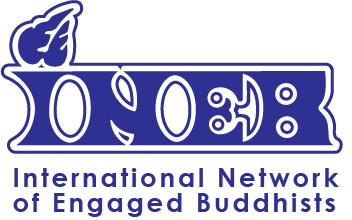 ใบสมัครทุนโครงการสื่อสารเพื่อการอนุรักษ์และลดความต้องการผลิตภัณฑ์จากสัตว์ป่าเครือข่ายพุทธศาสนิกสัมพันธ์เพื่อสังคม (INEB) ได้ดำเนินโครงการลดความต้องการใช้ผลิตภัณฑ์จากสัตว์ป่าประเภทงาช้างและเสือโคร่งร่วมกับผู้นำทางจิตวิญญาณมาอย่างต่อเนื่องนับตั้งแต่ปี 2563 โดยมีเป้าหมายเพื่อยุติการลักลอบค้าสัตว์ป่าในภูมิภาคเอเชียตะวันออกเฉียงใต้ มีความประสงค์ให้ทุนสนับสนุนโครงการที่เกี่ยวข้องกับการสื่อสารงานอนุรักษ์และลดความต้องการสัตว์ป่าในประเทศไทย (อ้างถึงรายละเอียดในประกาศรับสมัครทุนโครงการสื่อสารเพื่อการอนุรักษ์และลดความต้องการผลิตภัณฑ์จากสัตว์ป่า)ระยะเวลาดำเนินโครงการระหว่างวันที่ 1 กรกฎาคม – 31 สิงหาคม 2565กรุณากรอกใบสมัครทุนให้ครบถ้วนทุกข้อระยะเวลาในการดำเนินโครงการไม่เกิน 2 เดือน ภายในวันที่ 1 กรกฎาคม – 31 สิงหาคม 2565 ซึ่งอาจเป็นกิจกรรมที่เกิดขึ้นใหม่ หรือเป็นส่วนหนึ่งของโครงการรณรงค์ใดๆ ที่ดำเนินมาอยู่ก่อนแล้ว ทั้งแบบออนไลน์และออฟไลน์หากคุณออกงบประมาณบางส่วนเอง กรุณาใส่จำนวนที่ออกเองไว้ แล้วรวมกับจำนวนที่ขอรับทุน เพื่อแสดงงบประมาณทั้งหมดในช่องสุดท้าย (ทั้งนี้ ทุนที่ได้รับจะใช้เป็นงบประมาณในการดำเนินโครงการ เพื่อให้บรรลุวัตถุประสงค์ของโครงการเท่านั้น เช่น ค่าใช้จ่ายจากการจัดกิจกรรม การจัดหาวัตถุดิบ การผลิตสื่อโครงการ ค่าเดินทาง เป็นต้น)  อธิบายรายละเอียดของผลการดำเนินงานที่คาดว่าจะได้รับ: การเก็บรวบรวมเอกสารหลักฐานความโปร่งใสทางการเงิน: ในการดำเนินโครงการนี้ ผู้ได้รับทุนจะต้องเก็บหลักฐานเอกสารทางการเงิน (ใบเสร็จ หลักฐานการโอนเงิน หลักฐานการชำระเงิน สำเนาบัตรประชาชน ฯลฯ) โดยจะมีการตรวจสอบหลังจบโครงการ ผู้ได้รับทุนจะต้องออกเอกสารรับรองการรับเงินทุนและแสดงหลักฐานการรับเงินจาก INEB (หลักฐานจากธนาคาร ใบรับเงิน หรือสมุดบัญชีที่มียอดเงินโอนเข้า)การเก็บบันทึกภาพถ่าย: INEB คาดหวังว่าผู้ได้รับทุนจะทำการบันทึกภาพถ่ายและวิดีโอที่มีความคมชัดสูงในระหว่างที่มีการดำเนินกิจกรรม โดยทาง INEB โครงการ USAID Reducing Demand for Wildlife (RDW) องค์กรไวล์ดเอด และหน่วยงานในเครือข่าย อาจนำไปตีพิมพ์เป็นสิ่งพิมพ์ เผยแพร่บนเว็บไซต์ ทางโซเชียลมีเดีย และช่องทางอื่นๆ เพื่อการประชาสัมพันธ์โครงการต่อไปการรายงานผลการดำเนินโครงการผู้ได้รับทุนจะต้องส่งรายงานผลการดำเนินโครงการที่บรรยายรายละเอียดการดำเนินกิจกรรม และรายงานการเงินที่แจกแจงค่าใช้จ่ายโดยละเอียด รวมถึงผลการดำเนินโครงการ ผลกระทบที่ได้รับ จำนวนผู้ที่ได้รับผลประโยชน์โดยตรงและโดยอ้อม สิ่งที่ได้เรียนรู้ ข้อเสนอแนะเพื่อปรับปรุง และภาพถ่ายกิจกรรม ภายในวันที่ 15 กันยายน 2565ข้าพเจ้า ผู้สมัครรับทุน/ผู้แทนองค์กร/ผู้แทนคณะบุคคล รับทราบข้อกำหนดและเงื่อนไขของโครงการนี้ ตามที่ได้ประกาศไว้ใน “ประกาศรับสมัครทุนโครงการสื่อสารเพื่อการอนุรักษ์และลดความต้องการสัตว์ป่า” และจะปฏิบัติตามข้อกำหนดและเงื่อนไขเหล่านี้ทั้งหมดปิดรับสมัครโครงการวันที่ 14 มิถุนายน 2565ส่งใบสมัครโครงการทางอีเมล nint.rdw@gmail.com
เครือข่ายพุทธศาสนิกสัมพันธ์เพื่อสังคม (INEB)666 ถนนเจริญนคร แขวงบางลำพูล่างเขตคลองสาน กรุงเทพฯ 10600inebnetwork.orgผู้ประสานงานโครงการ โทร 065-9944450 อีเมล nint.rdw@gmail.comรายละเอียดผู้สมัคร: นามองค์กร กลุ่มบุคคล หรือปัจเจกบุคคลรายละเอียดผู้สมัคร: นามองค์กร กลุ่มบุคคล หรือปัจเจกบุคคลชื่อผู้สมัคร: องค์กร (วัด ธรรมสถาน มูลนิธิและสมาคมทางศาสนา ฯลฯ) คณะบุคคล (ชมรมและกลุ่มธรรมะ) บุคคล อื่นๆ โปรดระบุ _____________ที่อยู่อีเมลโทรศัพท์เวบไซต์/เฟสบุ๊ก/ไลน์/โซเชียลอื่นๆชื่อผู้ติดต่อหลัก (ในกรณีองค์กรและคณะบุคคล)อีเมลผู้ติดต่อหลักโทรศัพท์ผู้ติดต่อหลักรายละเอียดบัญชีธนาคารรายละเอียดบัญชีธนาคารชื่อบัญชีเลขที่บัญชีชื่อธนาคารสาขาบุคคลอ้างอิงกรุณาใส่ชื่อและรายละเอียดของบุคคลอ้างอิง 2 ท่านบุคคลอ้างอิงกรุณาใส่ชื่อและรายละเอียดของบุคคลอ้างอิง 2 ท่านบุคคลอ้างอิง 1บุคคลอ้างอิง 1ชื่อบุคคลอ้างอิงชื่อองค์กร/ตำแหน่งที่อยู่อีเมลโทรศัพท์บุคคลอ้างอิง 2บุคคลอ้างอิง 2ชื่อบุคคลอ้างอิงชื่อองค์กร/ตำแหน่งที่อยู่อีเมลโทรศัพท์รายละเอียดของผู้สมัคร (องค์กร คณะบุคคล บุคคล)รายละเอียดของผู้สมัคร (องค์กร คณะบุคคล บุคคล)กรุณาอธิบายภาพกว้างการทำงานขององค์กร คณะบุคคล หรือบุคคลที่สมัครขอทุน: ปีที่ก่อตั้ง วัตถุประสงค์การทำงาน ประสบการณ์ทำงาน รวมถึงความสำเร็จที่ผ่านมา และทุนนี้จะไปเป็นประโยชน์อย่างไรกับการทำงานขององค์กร คณะบุคคล หรือบุคคลที่สมัครขอทุนนี้กรุณาอธิบายภาพกว้างการทำงานขององค์กร คณะบุคคล หรือบุคคลที่สมัครขอทุน: ปีที่ก่อตั้ง วัตถุประสงค์การทำงาน ประสบการณ์ทำงาน รวมถึงความสำเร็จที่ผ่านมา และทุนนี้จะไปเป็นประโยชน์อย่างไรกับการทำงานขององค์กร คณะบุคคล หรือบุคคลที่สมัครขอทุนนี้อธิบายโครงการที่ขอทุน: อธิบายว่าจะนำทุน “โครงการสื่อสารเพื่อการอนุรักษ์และลดความต้องการผลิตภัณฑ์จากสัตว์ป่า” นี้ ไปใช้อย่างไรบ้างอธิบายโครงการที่ขอทุน: อธิบายว่าจะนำทุน “โครงการสื่อสารเพื่อการอนุรักษ์และลดความต้องการผลิตภัณฑ์จากสัตว์ป่า” นี้ ไปใช้อย่างไรบ้างการวิเคราะห์สถานการณ์ปัจจุบันการวิเคราะห์สถานการณ์ปัจจุบันขอบเขตของการดำเนินงาน: กรุณาอธิบายสถานการณ์ปัจจุบันในชุมชนหรือพื้นที่ที่จะดำเนินโครงการ กลุ่มเป้าหมาย พื้นที่ดำเนินงาน (หมู่บ้าน ตำบล อำเภอ จังหวัด หรือออนไลน์ ระบุเว็บไซต์ เพจ ช่องทางโซเชียลมีเดีย ฯลฯ) ลักษณะและจำนวนของผู้ที่ได้รับผลประโยชน์โดยตรงและโดยอ้อมจากโครงการ รวมทั้งอุปสรรคและปัญหาที่อาจเกิดขึ้นขอบเขตของการดำเนินงาน: กรุณาอธิบายสถานการณ์ปัจจุบันในชุมชนหรือพื้นที่ที่จะดำเนินโครงการ กลุ่มเป้าหมาย พื้นที่ดำเนินงาน (หมู่บ้าน ตำบล อำเภอ จังหวัด หรือออนไลน์ ระบุเว็บไซต์ เพจ ช่องทางโซเชียลมีเดีย ฯลฯ) ลักษณะและจำนวนของผู้ที่ได้รับผลประโยชน์โดยตรงและโดยอ้อมจากโครงการ รวมทั้งอุปสรรคและปัญหาที่อาจเกิดขึ้นการดำเนินโครงการการดำเนินโครงการอธิบายการออกแบบ วิธีการ และการดำเนินกิจกรรมที่องค์กร คณะบุคคล หรือบุคคลจะดำเนินการ ซึ่งรวมไปถึง รูปแบบการจัดกิจกรรม เจ้าหน้าที่โครงการ การประสานงานกับหน่วยงานต่างๆ การเข้าถึงพื้นที่ กรอบเวลา ช่องทางการสื่อสารและเผยแพร่ข่าวสาร และข้อมูลอื่นๆ อธิบายการออกแบบ วิธีการ และการดำเนินกิจกรรมที่องค์กร คณะบุคคล หรือบุคคลจะดำเนินการ ซึ่งรวมไปถึง รูปแบบการจัดกิจกรรม เจ้าหน้าที่โครงการ การประสานงานกับหน่วยงานต่างๆ การเข้าถึงพื้นที่ กรอบเวลา ช่องทางการสื่อสารและเผยแพร่ข่าวสาร และข้อมูลอื่นๆ ระยะเวลาดำเนินการ (ภายในช่วงวันที่ 1 กรกฎาคม - 31 สิงหาคม 2565)ระยะเวลาดำเนินการ (ภายในช่วงวันที่ 1 กรกฎาคม - 31 สิงหาคม 2565)พื้นที่/สถานที่ดำเนินโครงการชื่อหมู่บ้าน ตำบล อำเภอ จังหวัด หรือออนไลน์ (ระบุเว็บไซต์ เพจ หรืออื่นๆ) พื้นที่/สถานที่ดำเนินโครงการชื่อหมู่บ้าน ตำบล อำเภอ จังหวัด หรือออนไลน์ (ระบุเว็บไซต์ เพจ หรืออื่นๆ) คาดประมาณจำนวนผู้ได้รับผลประโยชน์โดยตรงกลุ่มใดบ้าง จำนวนเท่าใดคาดประมาณจำนวนผู้ได้รับผลประโยชน์โดยอ้อมกลุ่มใดบ้าง จำนวนเท่าใดกรุณาอธิบายถึงแหล่งทุนอื่นๆ ที่คุณได้รับเพื่อดำเนินโครงการเดียวกันนี้ (หากมี)ระบุชื่อองค์กร หรือผู้ให้ทุน และจำนวนทุนที่ได้รับกรุณาอธิบายถึงแหล่งทุนอื่นๆ ที่คุณได้รับเพื่อดำเนินโครงการเดียวกันนี้ (หากมี)ระบุชื่อองค์กร หรือผู้ให้ทุน และจำนวนทุนที่ได้รับหากคุณออกค่าใช้จ่ายบางส่วนในการดำเนินโครงการเอง กรุณาแจกแจงรายละเอียดของค่าใช้จ่ายนั้นรายการค่าใช้จ่าย จำนวนเงินที่คุณออกเองหากคุณออกค่าใช้จ่ายบางส่วนในการดำเนินโครงการเอง กรุณาแจกแจงรายละเอียดของค่าใช้จ่ายนั้นรายการค่าใช้จ่าย จำนวนเงินที่คุณออกเองงบประมาณงบประมาณงบประมาณงบประมาณรายการจำนวน (หน่วย)ต่อหน่วย (บาท)ต้นทุนทั้งหมด (บาท)งบประมาณที่ขอทุนทั้งหมดงบประมาณที่ออกเองงบประมาณโครงการทั้งหมดวันที่ผลการดำเนินงานผลกระทบลายมือชื่อชื่อผู้สมัคร/ผู้แทนองค์กร/ผู้แทนคณะบุคคลตำแหน่ง/ชื่อองค์กร/ชื่อคณะบุคคลวันที่